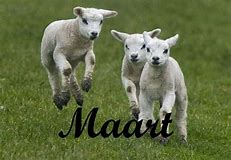 3 maart: The Nanny komt vandaag op bezoek10 maart: welke daredevils zijn jullie nu echt?17 maart: Omdat de meeste van de leidingsploeg alweer moeten gaan stemmen, maken we onze eigen verkiezingen!24 maart: foute vrienden31 maart: “Beklad het dorp.”3 maart: The Nanny komt vandaag op bezoek10 maart: welke daredevils zijn jullie nu echt?17 maart: Omdat de meeste van de leidingsploeg alweer moeten gaan stemmen, maken we onze eigen verkiezingen!24 maart: foute vrienden31 maart: “Beklad het dorp.”